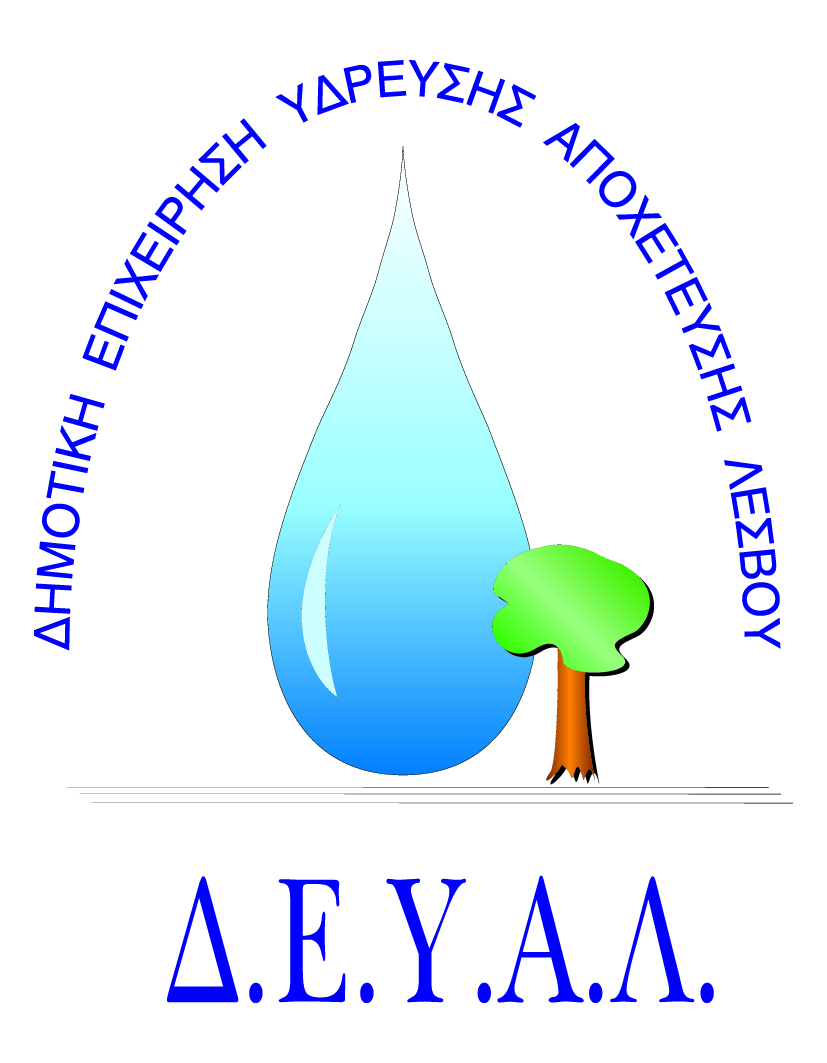 ΔΗΜΟΤΙΚΗ ΕΠΙΧΕΙΡΗΣΗ                                                               Ημερομηνία:ΥΔΡΕΥΣΗΣ ΑΠΟΧΕΤΕΥΣΗΣ                                             ΛΕΣΒΟΥ                                                                                                                     Προς                                                                                                                     Δ.Ε.Υ.Α. ΛέσβουΕΝΤΥΠΟ 1 - ΟΙΚΟΝΟΜΙΚΗ ΠΡΟΣΦΟΡΑ	Προς Υπογραφή Προσφέροντος ή Εκπροσώπου του……………………………………………………… Όνομα υπογράφοντος……………………………………………….Αρ. Δελτίου Ταυτότητας/ΔιαβατηρίουΥπογράφοντος………………………………………………..Ιδιότητα υπογράφοντος……………………………………………… ΘΕΜΑ:Προμήθεια ανταλλακτικών αντλίας wilo για τις ανάγκες των εγκαταστάσεων επεξεργασίας λυμάτων Μήθυμνας.       Αρ. πρωτ.: 3631/28-3-2018 Α/ΑΠΟΣΟΤΗΤΑΠΕΡΙΓΡΑΦΗΤΙΜΗ ΜΟΝ. ΚΟΣΤΟΣ11Σετ μηχανικών στυπιοθλήπτων 21Ο-rings στεγανοποίησης31Πτερωτή47ltΛάδι ψύξης κινητήρα στεγανώνΣτοιχεία αντλίας:ΜΑΡΚΑ: WILOΜ-TYPE: FK17.1-4/8KP-TYP: WILO-EMU FA 10.41ENr: 650053130MFY: 2008ΣΤΡΟΦΕΣ: 1385 RPMΤΑΣΗ ΛΕΙΤ: 400 VOLTΙΣΧΥΣ: 4KWΑMP: 9.5AmpΥΔΡΑΥΛΙΚΑ ΧΑΡΑΚΤΗΡΙΣΤΙΚΑ:(Η) : 6.3m      (Q): 65.4m3/h  Φimp: 183mmΣτοιχεία αντλίας:ΜΑΡΚΑ: WILOΜ-TYPE: FK17.1-4/8KP-TYP: WILO-EMU FA 10.41ENr: 650053130MFY: 2008ΣΤΡΟΦΕΣ: 1385 RPMΤΑΣΗ ΛΕΙΤ: 400 VOLTΙΣΧΥΣ: 4KWΑMP: 9.5AmpΥΔΡΑΥΛΙΚΑ ΧΑΡΑΚΤΗΡΙΣΤΙΚΑ:(Η) : 6.3m      (Q): 65.4m3/h  Φimp: 183mmΣτοιχεία αντλίας:ΜΑΡΚΑ: WILOΜ-TYPE: FK17.1-4/8KP-TYP: WILO-EMU FA 10.41ENr: 650053130MFY: 2008ΣΤΡΟΦΕΣ: 1385 RPMΤΑΣΗ ΛΕΙΤ: 400 VOLTΙΣΧΥΣ: 4KWΑMP: 9.5AmpΥΔΡΑΥΛΙΚΑ ΧΑΡΑΚΤΗΡΙΣΤΙΚΑ:(Η) : 6.3m      (Q): 65.4m3/h  Φimp: 183mmΣτοιχεία αντλίας:ΜΑΡΚΑ: WILOΜ-TYPE: FK17.1-4/8KP-TYP: WILO-EMU FA 10.41ENr: 650053130MFY: 2008ΣΤΡΟΦΕΣ: 1385 RPMΤΑΣΗ ΛΕΙΤ: 400 VOLTΙΣΧΥΣ: 4KWΑMP: 9.5AmpΥΔΡΑΥΛΙΚΑ ΧΑΡΑΚΤΗΡΙΣΤΙΚΑ:(Η) : 6.3m      (Q): 65.4m3/h  Φimp: 183mmΣτοιχεία αντλίας:ΜΑΡΚΑ: WILOΜ-TYPE: FK17.1-4/8KP-TYP: WILO-EMU FA 10.41ENr: 650053130MFY: 2008ΣΤΡΟΦΕΣ: 1385 RPMΤΑΣΗ ΛΕΙΤ: 400 VOLTΙΣΧΥΣ: 4KWΑMP: 9.5AmpΥΔΡΑΥΛΙΚΑ ΧΑΡΑΚΤΗΡΙΣΤΙΚΑ:(Η) : 6.3m      (Q): 65.4m3/h  Φimp: 183mmΚΑΘΑΡΗ ΑΞΙΑΚΑΘΑΡΗ ΑΞΙΑΚΑΘΑΡΗ ΑΞΙΑΚΑΘΑΡΗ ΑΞΙΑΦΠΑ…..%ΦΠΑ…..%ΦΠΑ…..%ΦΠΑ…..%ΣΥΝΟΛΟΣΥΝΟΛΟΣΥΝΟΛΟΣΥΝΟΛΟ